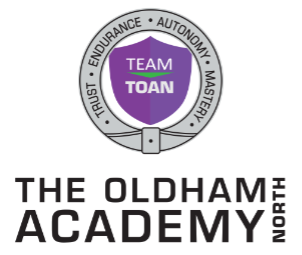 Job DescriptionJob Title: Curriculum TechnicianRole accountable to: Faculty Leader – Computing, Business and TechnologySalary Scale: SPC: 4 - 6Main Purpose of the job: To support high quality teaching and learning in technology and in some aspects of health and wellbeing lessons.Key responsibilities: Ensure that teaching/examination areas are set up appropriately for use.Ensure that all duties carried out comply with the Health and Safety at Work Act.To be or to work towards a qualification in being a fully trained and accredited user of a circular saw and under and over planer.To manage and maintain resources for the Materials Technology / Health and Wellbeing curriculums. To prepare materials and equipment for use in the Materials Technology / Health and Wellbeing areas of the curriculum.  To assemble and disassemble Materials Technology/Health and Wellbeing displays in the Materials Technology/Health and Wellbeing area of the curriculum. To organise and maintain the Materials Technology/Health and Wellbeing library resources.To assist with the annual stock-take and place orders for materials/equipment.To assist with the maintenance of a safe working environment.To assist with practical lessons as and when required for KS3 and KS4 Materials Technology and Health and Wellbeing (in agreement with Regional Facilities Manager)To assist in the preparation and implementation of laser cutting for lessons.To prepare materials for Materials Technology lessons e.g. cutting of wood.To service and maintain workshop equipment.Additional Responsibilities:Ensure observation of Health & Safety regulationsUphold the academy’s ethos, rules and regulations.Be aware of Child Protection issues and raise any concerns through the appropriate procedures.Work as a member of a team in the day to day organisation of the whole learning environment in the academy to ensure good practices are developed and maintained.Participate in academy activities and staff meetings when appropriate.Undertake other associated duties as required, including lunch and break duty.Maintain all equipment used to the required standards.Participate in relevant Staff INSET as and when required.Take part in performance development procedures.Other admin duties may be carried out from time to timeBe aware of and comply with policies and procedures relating to Child Protection, Safeguarding, Health Safety & Security, Confidentiality and Data Protection, reporting all concerns to an appropriate person.Employees will be expected to comply with any reasonable request from a manager to undertake work of a similar level that is not specified in this job description.Please note: This job description provides an overview and may not cover all aspects of the job. The role may involve other responsibilities as reasonably expected from the Headteacher at short notice.“The school’s work to promote pupils’ personal development and welfare is outstanding” OFSTED: May 2016Personal Specification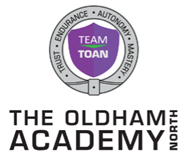 ExperienceKnowledge and skills - the ability to...Commitment - demonstrate commitment to...KeyA  Evidence from application form and personal statementI    Evidence from a face to face interviewGCSE grade C or above in English and MathsA,IGood numeracy/literacy skillsA,IDegree in subject relating to the school curriculumA, IExperience of supervising staff or young peopleA,IExperience of working in a school or with young peopleA, IExperience of working in an educational settingA, IWillingness to participate in development and training opportunitiesA, IAbility to work constructively as part of a team, understanding classroom role and responsibilities and your own position within theseA, IAbility to offer a firm but friendly approach and be self confident in dealing with young peopleA, IExcellent written and oral communication skills A, IExcellence at all levels and a determination to succeedA,IAchieving the highest standards of teaching and learning for all studentsA,IMotivate others and adopt a positive approach to educationA,IEquality of opportunity for staff, students and all members of the school and wider communityA,IPromoting The Oldham Academy North’s  vision and ethosA,IEstablishing a high quality, stimulating learning environmentA,IOngoing relevant professional self-developmentA,ISafeguarding and child protectionA,I